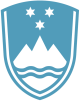 Statement by the Republic of Slovenia at the 30th Session of the UPR Working Group – Review of Germany Geneva, 8 May 2018Mr President, Slovenia would like to thank the delegation of Germany for the national report, its presentation today and their commitment to the UPR process. Slovenia acknowledges efforts made in the area of equal opportunities of women, including in the labour market. We do however note the significant decrease in the number of women MPs following the German federal elections in 2017. In the light of the need to further address gender inequality we recommend to the German authorities to consider formulating a comprehensive plan of action to eliminate discriminatory stereotypes regarding the roles and responsibilities of women and men in the family and in society. We wish Germany a successful UPR review. Thank you.